21 июня  2023 года                                                          № 9«Едогонский  вестник» -  периодическое  печатноеиздание  в  форме  газеты, утвержденное  дляиздания  официальных и  иных  сообщений  иматериалов, нормативных  и  иных  актов  Думыи  администрации  Едогонского  сельского  поселенияТулунского  района  Иркутской  области.Издатель,  редакция  и  распространитель-администрация  Едогонского  сельского  поселения.Тираж – 10  экземпляров.Распространяется  бесплатно.с.Едогон Оглавление:ИРКУТСКАЯ ОБЛАСТЬТулунский районАДМИНИСТРАЦИЯ Едогонского сельского поселенияП О С Т А Н О В Л Е Н И Е«13» июня  2023 г.                                            № 24-пгс. ЕдогонО внесении изменений в  муниципальную программу «Социально-экономическое развитие территории  Едогонского сельского поселенияна 2021-2025гг», утвержденную постановлением Администрации Едогонского сельского поселения от 31.12.2020 г. № 56-пгВ соответствии с Федеральным законом от 06.10.2003 года № 131-ФЗ «Об общих принципах организации местного самоуправления в Российской Федерации», руководствуясь  ст. 24 Устава Едогонского муниципального образования, Постановлением администрации Едогонского сельского поселения от 31 декабря 2015 года № 52-пг «Об утверждении Положения о порядке принятия решений о разработке муниципальных программ Едогонского сельского поселения и их формирования и реализации» (с внесенными изменениями и дополнениями от 29.08.2017г. № 30-пг).                                                П О СТ А Н О В Л Я Ю:1. Внести изменения в муниципальную программу «Социально-экономическое развитие территории Едогонского сельского поселения на 2021-2025 гг.», утвержденную постановлением Администрации Едогонского сельского поселения от 31.12.2020 г. № 56-пг(далее - Программа) следующие изменения:1.1. Строку «Ресурсное обеспечение подпрограммы» паспорта Подпрограммы «Обеспечение деятельности главы Едогонского сельского поселения и администрации Едогонского сельского поселения на 2021-2025 гг.» изложить в следующей редакции:1.2. Строку «Ресурсное обеспечение подпрограммы» паспорта Подпрограммы «Обеспечение деятельности главы Едогонского сельского поселения и администрации Едогонского сельского поселения на 2018-2022 гг.» изложить в следующей редакции:1.3. Строку «Ресурсное обеспечение подпрограммы» паспорта Подпрограммы «Повышение эффективности бюджетных расходов Едогонского сельского поселения на 2021-2025 гг.» изложить в следующей редакции:1.4. Строку «Ресурсное обеспечение подпрограммы» паспорта Подпрограммы «Развитие инфраструктуры на территории Едогонского сельского поселения на 2021-2025 гг.» изложить в следующей редакции:1.5. Строку «Ресурсное обеспечение подпрограммы» паспорта Подпрограммы «Обеспечение комплексного пространственного и территориального развития Едогонского сельского поселения на 2021-2025 гг.» изложить в следующей редакции:1.6. Строку «Ресурсное обеспечение подпрограммы» паспорта Подпрограммы «Обеспечение комплексных мер безопасности на территории Едогонского сельского поселения на 2021-2025 гг.» изложить в следующей редакции:1.7. Строку «Ресурсное обеспечение подпрограммы» паспорта Подпрограммы «Развитие сферы культуры и спорта на территории Едогонского сельского поселения на 2021-2025 гг.» изложить в следующей редакции:1.8. Строку «Ресурсное обеспечение подпрограммы» паспорта Подпрограммы «Энергосбережение и повышение энергетической эффективности на территории Едогонского сельского поселения на 2021-2025 гг.» изложить в следующей редакции:1.17. Строку «Ресурсное обеспечение подпрограммы» паспорта Подпрограммы «Использование и охрана земель муниципального образования Едогонского сельского поселения на 2021-2025 гг.» изложить в следующей редакции:2. Опубликовать настоящее постановление в газете «Едогонский вестник» и разместить на официальном сайте администрации Едогонского сельского поселения в информационно-телекоммуникационной сети «Интернет».3.  Контроль исполнения настоящего постановления оставляю за собой. Глава Едогонского сельского поселения                                                                     О.Н.КобрусеваИРКУТСКАЯ ОБЛАСТЬТулунский районАДМИНИСТРАЦИЯ Едогонского сельского поселенияП О С Т А Н О В Л Е Н И Е « 19 » июня  2023 г.                                       № 25-пгс. Едогон   В соответствии со статьей 160.1 Бюджетного кодекса Российской Федерации, приказом Министерства финансов Российской Федерации от 18 ноября 2022 г. № 172н «Об утверждении общих требований к регламенту реализации полномочий администратора доходов бюджета по взысканию дебиторской задолженности по платежам в бюджет, пеням и штрафам по ним», руководствуясь Уставом Едогонского муниципального образования, Администрация Едогонского сельского поселенияПОСТАНОВЛЯЕТ:Утвердить регламент реализации полномочий администратора доходов бюджета по взысканию дебиторской задолженности.Опубликовать настоящее Постановление в газете «Едогонский вестник» и разместить на официальном сайте Администрации Едогонского сельского поселения в информационно - коммуникационной сети «Интернет».Контроль за исполнением настоящего Постановления оставляю за собойГлава 	Едогонского сельского поселения	                                 О.Н.Кобрусева                      Приложение к Постановлению Администрации Едогонского сельского поселения№25-пг от 19 июня 2023Регламент реализации полномочий администратора доходов бюджета по взысканию дебиторской задолженности1. Настоящий Регламент устанавливает порядок реализации полномочий администратора доходов бюджета Едогонского сельского поселения по взысканию дебиторской задолженности по платежам в местный бюджет, пеням и штрафам по ним, являющимся источниками формирования доходов бюджета Едогонского сельского поселения, за исключением платежей, предусмотренных законодательством о налогах и сборах, законодательством Российской Федерации об обязательном социальном страховании от несчастных случаев на производстве и профессиональных заболеваний, правом Евразийского экономического союза и законодательством Российской Федерации о таможенном регулировании (далее соответственно - Регламент, дебиторская задолженность по доходам).2. Администратор доходов бюджета осуществляет перечень мероприятий по реализации полномочий, направленных на взыскание дебиторской задолженности по доходам по видам платежей (учетным группам доходов) согласно приложению к настоящему Регламенту.О внесении изменений в постановление от 07.06.2018 г №19-пг «О нормах расходов на обеспечение питанием спортсменов и представителей при участии в спортивных мероприятиях» В соответствии с Федеральным законом от 04.12.2007 № 329-ФЗ "О физической культуре и спорте в Российской Федерации", в целях совершенствования системы финансирования официальных физкультурных и спортивных мероприятий, администрация Едогонского сельского поселенияПОСТАНОВЛЯЕТ:1. Внести изменения в нормы расходов на обеспечение питанием спортсменов и представителей администрации Едогонского  сельского поселения при участии в спортивных мероприятиях (приложение 1).Глава и Едогонского сельского поселения                                                   О.Н.КобрусеваПриложение 1 к постановлению администрации сельского поселения от 19.06.2023г № 26-пгНормы расходов на обеспечение питанием спортсменов, тренеров и представителей при участии в спортивных мероприятиях         ИРКУТСКАЯ     ОБЛАСТЬТУЛУНСКИЙ    РАЙОНАдминистрацияЕДОГОНСКОГО  СЕЛЬСКОГО      ПОСЕЛЕНИЯРАСПОРЯЖЕНИЕ08 июня 2023 года					                            № 48-рг с.ЕдогонОб организации оперативного дежурства на территории Едогонского сельского поселения в период с 10 июня 2023г по 12 июня 2023гВ целях обеспечения бесперебойной работы тепло, водо- источников, энергосбережения, предупреждения чрезвычайных ситуаций, пожаров и обеспечения безопасности людей на территории Едогонского сельского поселения в период с 10.06.2023 года по 12.06.2023 года:1.Назначить ответственными дежурными по Едогонскому сельскому поселению:с  8.00 часов  10.06.2023 года  до  8.00 часов 11.06.2023 года– специалист Химко И.Гс  8.00 часов 11.06.2023 года  до  8.00   12.06.2023 года –  специалист Банькова Л.Н.с  8.00 часов 12.06.2023 года до  8.00 часов 13.06.2023 года –специалист Зыбайлова О.В.Сторожам  соблюдать  строгий  распорядок  смены.   Ответственным  дежурным  о  состоянии   дел  на  подведомственной  территории  докладывать  ежедневно о  всех  происшествиях в  10-00 и 18-00  главе  сельского  поселения немедленно  сотовый  89041286172.Телефоны  ответственных  дежурных:Банькова Л.Н        сот. 89025408923Зыбайлова О.В      сот.89025483754Химко И.Г.            сот. 895007933652. Руководителям  подразделений:- проверить  противопожарное  состояние  закрепленных  объектов, выявленные  недостатки  устранить;- назначить  своими  приказами  (распоряжениями)  ответственных  лиц,- провести с  ними  инструктаж;- о  положении  дел  докладывать  в  администрацию  дежурному  ежедневнов  14-00  ЕДДС сотовый телефон: 83953047080, 89500562881;- проверить пункты обогрева и питания, расположенных на подведомственной территории.3. Контроль  за  исполнением  данного  распоряжения оставляю  за  собой.Глава Едогонского сельского поселения________________О.Н. КобрусеваОб установлении целевого уровня снижения в сопоставимых условиях суммарного объемапотребляемых государственным учреждением энергетических ресурсов и воды на трехлетний период 2024-2026гг.В соответствии с Федеральным законом от 23 ноября 2009 года 
№ 261-ФЗ «Об энергосбережении и о повышении энергетической эффективности и о внесении изменений в отдельные законодательные акты Российской Федерации», постановлением Правительства Российской Федерации от 07 октября 2019 года № 1289 «О требованиях к снижению государственными (муниципальными) учреждениями в сопоставимых условиях суммарного объема потребляемых ими дизельного и иного топлива, мазута, природного газа, тепловой энергии, электрической энергии, угля, а также объема потребляемой ими воды», постановлением Правительства Российской Федерации от 23 июня 2020 года № 914 «О внесении изменений в требования к снижению государственными (муниципальными) учреждениями в сопоставимых условиях суммарного объема потребляемых ими дизельного и иного топлива, мазута, природного газа, тепловой энергии, электрической энергии, угля, а также объема потребляемой ими воды», 
с приказом Министерства экономического развития Российской Федерации 
от 15 июля 2020 года № 425 «Об утверждении методических рекомендаций по определению в сопоставимых условиях целевого уровня снижения государственными (муниципальными) учреждениями суммарного объема потребляемых ими дизельного и иного топлива, мазута, природного газа, тепловой энергии, электрической энергии, угля, а также объема потребляемой ими воды» в целях повышения уровня энергоэффективности государственных (муниципальных) учреждений,1. Установить для МКУК «КДЦ с.Едогон» Едогонского сельского поселения целевой уровень снижения в сопоставимых условиях суммарного объема потребляемых учреждением энергетических ресурсов и воды (далее – ЦУС) на 2024-2026 годы. 2. Руководителю МКУК «КДЦ с.Едогон» Зыбайловой О.П. обеспечить выполнение ЦУС за счет реализации мероприятий программы энергосбережения и повышения энергетической эффективности.3. Контроль за  исполнением настоящего распоряжения  оставляю за собой.Глава Едогонского сельского поселения ______________________О.Н.КобрусеваОб установлении целевого уровня снижения в сопоставимых условиях суммарного объемапотребляемых государственным учреждением энергетических ресурсов и воды на трехлетний период 2024-2026гг.В соответствии с Федеральным законом от 23 ноября 2009 года 
№ 261-ФЗ «Об энергосбережении и о повышении энергетической эффективности и о внесении изменений в отдельные законодательные акты Российской Федерации», постановлением Правительства Российской Федерации от 07 октября 2019 года № 1289 «О требованиях к снижению государственными (муниципальными) учреждениями в сопоставимых условиях суммарного объема потребляемых ими дизельного и иного топлива, мазута, природного газа, тепловой энергии, электрической энергии, угля, а также объема потребляемой ими воды», постановлением Правительства Российской Федерации от 23 июня 2020 года № 914 «О внесении изменений в требования к снижению государственными (муниципальными) учреждениями в сопоставимых условиях суммарного объема потребляемых ими дизельного и иного топлива, мазута, природного газа, тепловой энергии, электрической энергии, угля, а также объема потребляемой ими воды», 
с приказом Министерства экономического развития Российской Федерации 
от 15 июля 2020 года № 425 «Об утверждении методических рекомендаций по определению в сопоставимых условиях целевого уровня снижения государственными (муниципальными) учреждениями суммарного объема потребляемых ими дизельного и иного топлива, мазута, природного газа, тепловой энергии, электрической энергии, угля, а также объема потребляемой ими воды» в целях повышения уровня энергоэффективности государственных (муниципальных) учреждений,1. Установить для Администрации Едогонского сельского поселения целевой уровень снижения в сопоставимых условиях суммарного объема потребляемых учреждением энергетических ресурсов и воды (далее – ЦУС) на 2024-2026 годы. 2. Обеспечить выполнение ЦУС за счет реализации мероприятий программы энергосбережения и повышения энергетической эффективности.3. Контроль за  исполнением настоящего распоряжения  оставляю за собой.Глава Едогонского сельского поселения ______________________О.Н.КобрусеваИРКУТСКАЯ  ОБЛАСТЬТУЛУНСКИЙ РАЙОНГлава администрацииЕдогонского сельского поселенияР А С П О Р Я Ж Е Н И Е« 21» июня  2023 г.                                                                                             № 51 - рг           С. ЕдогонОб участии команды Едогонскогосельского поселения в районных  ХХХVII летних сельских спортивных  играх.  В соответствии с  Положением о проведении  районных ХХХVII летних сельских спортивных игр, утвержденным Постановлением администрации Тулунского муниципального района от 19.06.2023 года № 26-пг, Постановлением главы Едогонского сельского  поселения № 19–пг от 07.06.2018 года «О внесении изменений нормах расходов на питание участников спортивных соревнований, учебно-тренировочных сборов, физкультурно-массовых мероприятий проводимых за счет средств бюджета Едогонского сельского поселения» в целях улучшения  спортивно-массовой работы среди населения, укрепления здоровья, организации активного отдыха трудящихся средствами физической культуры и спорта, пропаганды здорового образа жизни:                                                                                                                                                           В соответствии с утвержденным планом мероприятий Едогонского сельского поселения:      1. Обеспечить участие спортивной команды Едогонского сельского поселения в районных ХХХVII летних сельских спортивных  играх.      2. Создать орг. комитет по проведению указанного мероприятия (приложение № 1)      3. Разработать план мероприятий по обеспечению участия команды в указанном мероприятии  (приложение № 2)      4. Рассчитать смету расходов на питание и проезд, обеспечивающую участие команды в указанном мероприятии (приложение № 3)      5. Контроль за исполнением настоящего распоряжения оставляю за собой.  Глава   Едогонского сельского поселения                               О.Н.Кобрусева.                                                                                                Приложение № 1                                                                                            к распоряжению главы                                                                                            № 51– рг. от «21» июня 2023 г.Организационный комитетпо обеспечению участия спортивной команды  Едогонского сельскогопоселения к участию в районных ХХХVII летних сельских спортивных  играх с 7 июля по 9 июля 2023 г.Председатель: глава администрации Едогонского сельского поселения О.Н.КобрусеваЗам. председателя: инструктор по физической культуре и спорту  МКУК « КДЦ с. Едогон»  В.Ю. Кистенев.Члены оргкомитета:И.Г. Химко  –   ведущий специалист администрации Едогонского   сельского поселенияО.П. Зыбайлова – директор МКУК « КДЦ с.Едогон»                                                Приложение № 2                                                                                 к распоряжению главы                                                                                            № 51– рг. от «21» июня 2023 гПлан мероприятийпо подготовке сборной команды Едогонского сельского поселения к участию в районных ХХХVII летних сельских спортивных  играхс 7 июля по 9 июля 2023 г. с.Бадар                                                                                       Приложение № 3 к распоряжению главы                                                                                            № 51– рг. от «21» июня 2023 гСмета расходов  по  питанию командыЕдогонского сельского поселения в летних сельских XXXVII спортивных играх  в с. Бадар  с 7 июля по 9 июля 2023 годаИРКУТСКАЯ ОБЛАСТЬТУЛУНСКИЙ РАЙОНДУМА ЕДОГОНСКОГО СЕЛЬСКОГО ПОСЕЛЕНИЯРЕШЕНИЕ«31» мая 2023 года                                                                    №12                                                           с. Едогон    О внесении изменений и дополненийв Устав Едогонского муниципальногообразования       В целях приведения Устава Едогонского муниципального образования в соответствие с действующим законодательством, руководствуясь статьей 7, 35, 44 Федерального закона от 6 октября 2003 года № 131-ФЗ «Об общих принципах организации местного самоуправления в Российской Федерации», статьями 31, 33, 45, 48 Устава Едогонского муниципального образования, Дума Едогонского сельского поселения                                                     РЕШИЛА:1.  Внести в Устав Едогонского муниципального образования следующие изменения:1.1. пункт 8 части 1 статьи 6 исключить;1.2. В третьем абзаце части 3 статьи 11 слова «Избирательная комиссия сельского Поселения» заменить словами «Избирательная комиссия, организующая подготовку и проведение местного референдума»;1.3. в подпунктах «а» и «б» пункта 2 части 5.4. статьи 23 слова «, аппарате избирательной комиссии муниципального образования» исключить;1.4. подпункт «г» пункта 2 части 2 статьи 33 исключить;1.5. часть 5 статьи 34 изложить в следующей редакции:«5. Первое заседание вновь избранной Думы сельского поселения созывается Главой сельского поселения не позднее 30 дней со дня избрания двух третей от установленного числа депутатов Думы сельского поселения.»;1.6. в пункте 16 части 4 статьи 40 слова «, Избирательной комиссии сельского поселения» исключить;1.7. статью 43 исключить;1.8. статью 49 исключить.2. Главе Едогонского сельского поселения в порядке, установленном Федеральным законом от 21.07.2005 года № 97-ФЗ «О государственной регистрации уставов муниципальных образований», направить настоящее решение в Управление Министерства юстиции РФ по Иркутской области для государственной регистрации3. Настоящее решение подлежит официальному опубликованию в газете «Едогонский вестник», обнародованию на официальном портале Минюста России «Нормативные правовые акты в Российской Федерации» (http://pravo-minjust.ru, http://право-минюст.рф, регистрация в качестве сетевого издания: Эл № ФС77-72471 от 05.03.2018), размещению на официальном сайте администрации Едогонского сельского поселения в информационно-телекоммуникационной сети «Интернет», после его государственной регистрации в Управлении Министерства юстиции РФ по Иркутской области.4. Настоящее решение вступает в силу после его официального опубликования в газете «Едогонский вестник» в соответствии с действующим законодательством.Глава Едогонскогосельского поселения                                                              О.Н. Кобрусева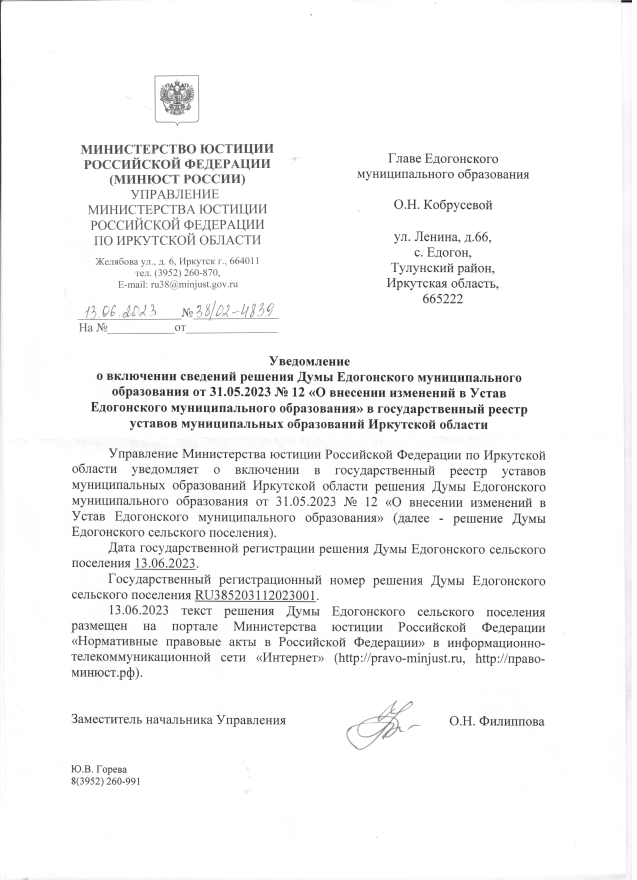 №п/пВид МНПА и наименование органа местного самоуправления, его издавшегоРеквизиты МНПА(дата, номер)Наименование МНПАСведения об официальном опубликовании(обнародовании)МНПА (источник, дата, номер)ПостановленияПостановленияПостановленияПостановленияПостановления1.постановления24-пг от 13.06.2023гО внесении изменений в постановление Администрации Едогонского сельского поселения от 06 октября 2022г №32-пг «Об отдельных вопросах разработки и корректировки документов стратегического планирования Едогонского сельского поселения»Едогонский вестник №9 от 21.06.2023г2постановления№25-пг от 19.06.2023гОб утверждении регламента реализации полномочий администратора доходов бюджета по взысканию дебиторской задолженностиЕдогонский вестник №9 от 21.06.2023г3постановления№26-пг от 19.06.2023гО внесении изменений в постановление от 07.06.2018г №19-пг «О нормах расходов на обеспечение питанием спортсменов и представителей при участии в спортивных мероприятиях»Едогонский вестник №9 от 21.06.2023грешениярешениярешениярешениярешения1.решение№12 от 31.05.2023гО внесении изменений и дополнений в Устав Едогонского муниципального образованияЕдогонский вестник №9 от 21.06.2023г2Уведомление о включении сведений решения Думы Едогонского муниципального образования от 31.05.2023г №12 «О внесении изменений в Устав Едогонского муниципального образования» в государственный реестр уставов муниципальных образований Иркутской области от 13.06.2023г №38/02-4839Едогонский вестник №9 от 21.06.2023граспоряженияраспоряженияраспоряженияраспоряженияраспоряжения1.распоряжение№48-рг от 08.06.2023гОб организации оперативного дежурства на территории Едогонского сельского поселения в период с 10 июня 2023г по 12 июня 2023гЕдогонский вестник №9 от 21.06.2023г2.распоряжение№49-рг от 19.06.2023гОб установлении целевого уровня снижения в сопоставимых условиях суммарного объема потребляемых государственным учреждением энергетических ресурсов и воды на трехлетний период 2024-2026ггЕдогонский вестник №9 от 21.06.2023г3.распоряжение№50-рг от 19.06.2023гОб установлении целевого уровня снижения в сопоставимых условиях суммарного объема потребляемых государственным учреждением энергетических ресурсов и воды на трехлетний период 2024-2026ггЕдогонский вестник №9 от 21.06.2023г4.распоряжение№51-рг от 21.06.2023гОб участии команды Едогонского сельского поселения в районных ХХХVII летних сельских спортивных играхЕдогонский вестник №9 от 21.06.2023гРесурсное обеспечение муниципальной программыПредполагаемый общий объем финансирования муниципальной программы составляет 76918,5 тыс. руб., в том числе:2021 год –14998,8тыс. руб.;2022 год –16070,3тыс. руб.;2023 год – 22078,9 тыс. руб.;2024 год – 12752,7 тыс. руб.;2025 год – 11017,8  тыс.руб.Объем финансирования за счет средств бюджета Едогонского сельского поселения составляет 61990,7тыс. руб., в том числе:2021 год – 13026,8 тыс. руб.;2022 год – 14843,5 тыс. руб.;2023 год – 13109,0тыс. руб.;2024 год – 10583,1тыс. руб.;2025 год – 10428,3 тыс.руб.Прогнозный объем финансирования за счет средств районного бюджета, предусмотренные в местном бюджете составляет 859,4  тыс. руб., в том числе:2021 год – 184,9 тыс. руб.;2022 год –  674,5 тыс. руб.;2023 год –  0 тыс. руб.;2024 год – 0 тыс. руб.;2025 год – 0 тыс. руб.Прогнозный объем финансирования за счет средств областного бюджета составляет 13361,9тыс. руб., в том числе:2021 год – 1649,8 тыс. руб.;2022 год –   400,7тыс. руб.;2023 год –   8923,1 тыс. руб.;2024 год –   1987,6тыс. руб.;2025 год –     400,7  тыс. руб.Прогнозный объем финансирования за счет средств федерального бюджета составляет 833,4 тыс. руб., в том числе:2021 год –137,3 тыс. руб.;2022 год – 151,6 тыс. руб.;2023год –  173,7тыс. руб.;2024 год – 182,0тыс. руб.;2025 год –188,8 тыс. руб.Ресурсное обеспечение муниципальной программыПредполагаемый общий объем финансирования муниципальной программы составляет 39680,5тыс. руб., в том числе: т.ч. по годам:2021г-8246,4 т.р.2022г- 9393,6 т.р.2023г- 7311,7 т.р.2024г- 7361,0т.р.2025г- 7367,8 т.р.Объем финансирования за счет средств бюджета Едогонского сельского поселения составляет  38146,9тыс. руб., в том числе:2021 год – 7923,5тыс. руб.;2022 год – 8729,5тыс. руб.;2023 год – 7137,3 тыс. руб.;2024 год –  7178,3 тыс. руб.;2025 год –  7178,3  тыс.руб.Прогнозный объем финансирования за счет средств районного бюджета, предусмотренные в местном бюджете составляет 696,7 тыс. руб., в том числе:2021 год – 184,9 тыс. руб.;2022 год –  511,8 тыс. руб.;2023 год –  0 тыс. руб.;2024 год – 0 тыс. руб.;2025 год – 0 тыс. руб.Прогнозный объем финансирования за счет средств областного бюджета составляет 3,5 тыс. руб., в том числе:2021 год – 0,7тыс. руб.;2022 год –  0, 7тыс. руб.;2023 год – 0,7 тыс. руб.;2024 год – 0,7  тыс. руб.;2025 год – 0,7  тыс. руб.Прогнозный объем финансирования за счет средств федерального бюджета составляет 833,4тыс. руб., в том числе:2021 год –137,3тыс. руб.;2022 год –151,6 тыс. руб.;2023год – 173,7 тыс. руб.;2024 год –182,0 тыс. руб.;2025 год – 188,8тыс. руб.Ресурсное обеспечение подпрограммыПредполагаемый общий объем финансирования муниципальной программы составляет 63,0тыс. руб., в том числе:2021 год –23,6 тыс. руб.;2022 год –10,1 тыс. руб.;2023 год –10,1 тыс. руб.;2024 год – 9,6 тыс. руб.;2025 год –9,6 тыс. руб.Объем финансирования за счет средств бюджета Едогонского сельского поселения составляет63,0  тыс. руб., в том числе: 2021 год –23,6 тыс. руб.;2022 год –10.1 тыс. руб.;2023 год – 10,1 тыс. руб.;2024 год – 9,6 тыс. руб.;2025 год – 9,6 тыс. руб.Прогнозный объем финансирования за счет средств областного бюджета составляет 0 тыс. руб., в том числе:2021 год – 0 тыс. руб.;2022 год – 0 тыс. руб.;2023 год – 0 тыс. руб.;2024 год – 0 тыс. руб.;2025 год – 0 тыс. руб.Прогнозный объем финансирования за счет средств федерального бюджета составляет 0 тыс. руб., в том числе:2021 год – 0 тыс. руб.;2022 год – 0 тыс. руб.;2023 год – 0 тыс. руб.;2024 год – 0 тыс. руб.;2025 год – 0 тыс. руб.Ресурсное обеспечение подпрограммыПредполагаемый общий объем финансирования муниципальной программы составляет 6858,2тыс. руб., в том числе:2021 год –  1360,1 тыс. руб.;2022 год –  1258,5 тыс. руб.;2023 год –  1142,6 тыс. руб.;2024 год –  1726,0 тыс. руб.;2025 год –  1370,9 тыс. руб.Объем финансирования за счет средств бюджета Едогонского сельского поселения составляет 6255,0тыс. руб., в том числе:2021 год – 1156,9 тыс. руб.;2022 год – 1258,5 тыс. руб.;2023 год – 1142,6тыс. руб.;2024 год – 1326,0тыс. руб.;2025 год – 1370,9 тыс. руб.Прогнозный объем финансирования за счет средств областного бюджета составляет 603,2 тыс. руб., в том числе:2021 год – 203,2тыс. руб.;2022 год –   0тыс. руб.;2023 год –   0 тыс. руб.;2024 год –  400,0 тыс. руб.;2025 год –  0 тыс. руб.Прогнозный объем финансирования за счет средств федерального бюджета составляет 0 тыс. руб., в том числе:2021 год – 0 тыс. руб.;2022 год – 0 тыс. руб.;2023 год – 0 тыс. руб.;2024 год – 0 тыс. руб.;2025 год – 0 тыс. руб.Ресурсное обеспечение подпрограммыПредполагаемый общий объем финансирования муниципальной программы составляет 1682,7 тыс. руб., в том числе:2021 год –   600,0 тыс. руб.;2022 год –   188,7 тыс. руб.;2023 год –    694,0 тыс. руб.;2024 год –   100,0 тыс. руб.;2025 год –   100,0 тыс. руб.Объем финансирования за счет средств бюджета Едогонского сельского поселения составляет 494,7 тыс. руб., в том числе:2021 год – 6,0 тыс. руб.;2022 год – 188,7 тыс. руб.;2023 год – 100,0 тыс. руб.;2024 год – 100,0 тыс. руб.;2025 год – 100,0 тыс. руб.Прогнозный объем финансирования за счет средств областного бюджета составляет 1188,0 тыс. руб., в том числе:2021 год – 594,0 тыс. руб.;2022 год – 0 тыс. руб.;2023 год – 594,0 тыс. руб.;2024 год – 0 тыс. руб.;2025 год – 0 тыс. руб.Прогнозный объем финансирования за счет средств федерального бюджета составляет 0 тыс. руб., в том числе:2021 год – 0 тыс. руб.;2022 год – 0 тыс. руб.;2023 год – 0 тыс. руб.;2024 год – 0 тыс. руб.;2025 год – 0 тыс. руб.Ресурсное обеспечение подпрограммыПредполагаемый общий объем финансирования муниципальной программы составляет 227,5тыс. руб., в том числе:2021 год –0,5 тыс. руб.;2022 год –25,5 тыс. руб.;2023 год – 0,5тыс. руб.;2024 год – 100,5 тыс. руб.;2025 год – 100,5 тыс. руб.Объем финансирования за счет средств бюджета Едогонского сельского поселения составляет 227,5 тыс. руб., в том числе:2021 год –   0,5 тыс. руб.;2022 год – 25,5 тыс. руб.;2023 год – 0,5тыс. руб.;2024 год – 100,5 тыс. руб.;2025 год – 100,5 тыс. руб.Прогнозный объем финансирования за счет средств областного бюджета составляет 0 тыс. руб., в том числе:2021 год – 0 тыс. руб.;2022 год –  0 тыс. руб.;2023 год – 0 тыс. руб.;2024 год – 0 тыс. руб.;2025 год – 0 тыс. руб.Прогнозный объем финансирования за счет средств федерального бюджета составляет 0 тыс. руб., в том числе:2021 год – 0 тыс. руб.;2022 год – 0 тыс. руб.;2023 год – 0 тыс. руб.;2024 год – 0 тыс. руб.;2025 год – 0 тыс. руб.Ресурсное обеспечение подпрограммыПредполагаемый общий объем финансирования муниципальной программы составляет  28265,5 тыс. руб., в том числе:2021 год –4758,2тыс. руб.;2022 год –5193,9тыс. руб.;2023 год –12790,8тыс. руб.;2024 год –  3454,6тыс. руб.;2025 год – 2068,0 тыс. руб.Объем финансирования за счет средств бюджета Едогонского сельского поселения составляет 16662,5тыс. руб., в том числе:2021 год –3906,3тыс. руб.;2022 год –4631,2тыс. руб.;2023 год –4589,3 тыс. руб.;2024 год –1867,7тыс. руб.;2025год –  1668,0 тыс. руб.Прогнозный объем финансирования за счет средств районного бюджета, предусмотренные в местном бюджете составляет 162,7 тыс. руб., в том числе:2021 год – 0 тыс. руб.;2022 год –  162,7 тыс. руб.;2023 год –  0 тыс. руб.;2024 год – 0 тыс. руб.;2025 год – 0 тыс. руб.Прогнозный объем финансирования за счет средств областного бюджета составляет 11440,3тыс. руб., в том числе:2021 год – 851,9тыс. руб.;2022 год – 400,0 тыс. руб.;2023 год – 8201,5 тыс. руб.;2024 год – 1586,9 тыс. руб.;2025 год – 400,0 тыс. руб.Прогнозный объем финансирования за счет средств федерального бюджета составляет 0 тыс. руб., в том числе:2021 год – 0 тыс. руб.;2022 год – 0 тыс. руб.;2023 год – 0 тыс. руб.;2024 год – 0 тыс. руб.;2025 год – 0 тыс. руб.Ресурсное обеспечение подпрограммыПредполагаемый общий объем финансирования муниципальной программы составляет  140,2тыс. руб., в том числе:2021 год –10,0 тыс. руб.;2022 год –0 тыс. руб.;2023 год –129,2 тыс. руб.;2024 год – 1,0тыс. руб.;2025 год – 0 тыс. руб.Объем финансирования за счет средств бюджета Едогонского сельского поселения составляет 13,3 тыс. руб., в том числе:2021 год –10,0 тыс. руб.;2022 год –0 тыс. руб.;2023 год –2,3 тыс. руб.;2024 год –1,0 тыс.руб2025год –  0 тыс.рубПрогнозный объем финансирования за счет средств областного бюджета составляет 126,9 в том числе:2021 год – 0 .;2022 год – 0.;2023 год – 126,9 тыс.рублей.;2024 год – 0.;2025 год – 0.Прогнозный объем финансирования за счет средств федерального бюджета составляет 0 тыс. руб., в том числе:2021 год – 0 тыс. руб.;2022 год – 0 тыс. руб.;2023 год – 0 тыс. руб.;2024 год – 0 тыс. руб.;2025 год – 0 тыс. руб.Ресурсное обеспечение подпрограммыПредполагаемый общий объем финансирования муниципальной подпрограммы составляет 0,0 тыс. руб., в том числе:2021 год – 0,0 тыс. руб.;2022 год – 0,0 тыс. руб.;2023 год – 0,0 тыс. руб.;2024 год – 0,0 тыс. руб.;2025 год – 0,0 тыс. руб.Объем финансирования за счет средств бюджета  Едогонского сельского поселения составляет 20,0 тыс. руб., в том числе:2021 год – 0,0 тыс. руб.;2022 год – 0,0 тыс. руб.;2023 год – 0,0 тыс. руб.;2024 год – 0,0 тыс. руб.;2025 год – 0,0 тыс. руб.Прогнозный объем финансирования за счет средств областного бюджета составляет 0 тыс. руб., в том числе:2021 год – 0 тыс. руб.;2022 год – 0 тыс. руб.;2023 год – 0 тыс. руб.;2024 год – 0 тыс. руб.;2025 год – 0 тыс. руб.Прогнозный объем финансирования за счет средств федерального бюджета составляет 0 тыс. руб., в том числе:2021 год – 0 тыс. руб.;2022 год – 0 тыс. руб.;2023 год – 0 тыс. руб.;2024 год – 0 тыс. руб.;2025 год – 0 тыс. руб.Об утверждении регламента реализации полномочий администратора доходов бюджета по взысканию дебиторской задолженностиПриложение к регламенту реализации полномочий администратора доходов бюджета по взысканию дебиторской задолженностиПриложение к регламенту реализации полномочий администратора доходов бюджета по взысканию дебиторской задолженностиНаименование мероприятиясроки реализации мероприятияперечень сотрудников ответственных за работу с дебиторской задолженностью по доходампорядок обмена информацией1. Недопущение образования просроченной дебиторской задолженности по доходам, выявлению факторов, влияющих на образование просроченной дебиторской задолженности по доходам1. Недопущение образования просроченной дебиторской задолженности по доходам, выявлению факторов, влияющих на образование просроченной дебиторской задолженности по доходам1. Недопущение образования просроченной дебиторской задолженности по доходам, выявлению факторов, влияющих на образование просроченной дебиторской задолженности по доходам1. Недопущение образования просроченной дебиторской задолженности по доходам, выявлению факторов, влияющих на образование просроченной дебиторской задолженности по доходам   1.1 Контроль за правильностью исчисления, полнотой и своевременностью осуществления платежей в бюджет, пеням и штрафам по ним, в том числе:   1.1 Контроль за правильностью исчисления, полнотой и своевременностью осуществления платежей в бюджет, пеням и штрафам по ним, в том числе:   1.1 Контроль за правильностью исчисления, полнотой и своевременностью осуществления платежей в бюджет, пеням и штрафам по ним, в том числе:   1.1 Контроль за правильностью исчисления, полнотой и своевременностью осуществления платежей в бюджет, пеням и штрафам по ним, в том числе:1.1.1 за фактическим зачислением платежей в бюджет в размерах и сроки, установленные законодательством Российской Федерации, договором (контрактом);до 10 числа, следующего за отчетным месяцемСпециалист централизованной бухгалтерии, специалисты сельского поселенияпредоставление информации зав. отделом бухучета и отчетности -  главному бухгалтеру централизованной бухгалтерии о просроченной дебиторской задолженности при ее возникновении1.1.2 за погашением (квитированием) начислений соответствующими платежами, являющимися источниками формирования доходов бюджетов бюджетной системы Российской Федерации, в Государственной информационной системе о государственных и муниципальных платежах, предусмотренной статьей 21 3 Федерального закона от 27 июля 2010 г. N 210-ФЗ "Об организации предоставления государственных и муниципальных услуг" 1 (далее - ГИС ГМП), за исключением платежей, являющихся источниками формирования доходов бюджетов бюджетной системы Российской Федерации, информация, необходимая для уплаты которых, включая подлежащую уплате сумму, не размещается в ГИС ГМП, перечень которых утвержден приказом Министерства финансов Российской Федерации от 25 декабря 2019 г. N 250н "О перечне платежей, являющихся источниками формирования доходов бюджетов бюджетной системы Российской Федерации, информация, необходимая для уплаты которых, включая подлежащую уплате сумму, не размещается в Государственной информационной системе о государственных и муниципальных платежах" ;до 10 числа, следующего за отчетным месяцемСпециалист централизованной бухгалтерии (предоставление сведений о начислениях, специалисты сельского поселения (обработка сведений и передача в ГИС ГМП)предоставление информации зав. отделом бухучета и отчетности -  главному бухгалтеру централизованной бухгалтерии о просроченной дебиторской задолженности при ее возникновении1.1.3 за исполнением графика платежей в связи с предоставлением отсрочки или рассрочки уплаты платежей и погашением дебиторской задолженности по доходам, образовавшейся в связи с неисполнением графика уплаты платежей в бюджет, а также за начислением процентов за предоставленную отсрочку или рассрочку и пени (штрафы) за просрочку уплаты платежей в бюджеты бюджетной системы Российской Федерации в порядке и случаях, предусмотренных законодательством Российской Федерации;В течение 10 рабочих дней с момента возникновения просрочки графика платежейСпециалист централизованной бухгалтерии, специалисты сельского поселенияпредоставление информации зав. отделом бухучета и отчетности -  главному бухгалтеру централизованной бухгалтерии о просроченной дебиторской задолженности при ее возникновении1.1.4 за своевременным начислением неустойки (штрафов, пени);Постоянно – при возникновении оснований начисления  неустойкиСпециалист централизованной бухгалтерии, специалисты сельского поселенияпри наличии основания начисления неустойки, предоставление информации о начисленной неустойке зав. отделом бухучета и отчетности -  главному бухгалтеру централизованной бухгалтерии1.1.5 за своевременным составлением первичных учетных документов, обосновывающих возникновение дебиторской задолженности или оформляющих операции по ее увеличению (уменьшению)В течение 5 рабочих дней с момента возникновения основания составления первичных учетных документовСпециалист централизованной бухгалтерии, специалисты сельского поселенияпредоставление первичных учетных документов зав. отделом бухучета и отчетности -  главному бухгалтеру централизованной бухгалтерии1.2 Проведение инвентаризации расчетов с должниками, включая сверку данных по доходам бюджетов бюджетной системы Российской Федерации на основании информации о непогашенных начислениях, содержащейся в ГИС ГМП, в том числе в целях оценки ожидаемых результатов работы по взысканию дебиторской задолженности по доходам, признания дебиторской задолженности по доходам сомнительнойДо 25 числа, следующего за отчетным кварталомСпециалисты сельского поселенияпредоставление информации зав. отделом бухучета и отчетности -  главному бухгалтеру централизованной бухгалтерии о просроченной дебиторской задолженности при ее возникновении1.3. Проведение мониторинга финансового (платежного) состояния должников, в том числе при проведении мероприятий по инвентаризации дебиторской задолженности по доходам, в частности, на предмет:1.3. Проведение мониторинга финансового (платежного) состояния должников, в том числе при проведении мероприятий по инвентаризации дебиторской задолженности по доходам, в частности, на предмет:1.3. Проведение мониторинга финансового (платежного) состояния должников, в том числе при проведении мероприятий по инвентаризации дебиторской задолженности по доходам, в частности, на предмет:1.3. Проведение мониторинга финансового (платежного) состояния должников, в том числе при проведении мероприятий по инвентаризации дебиторской задолженности по доходам, в частности, на предмет:1.3.1 наличия сведений о взыскании с должника денежных средств, в рамках исполнительного производстваЕжемесячно до 10 числа месяца, следующего за отчетным, при наличии дебиторской задолженности Заместитель зав. отдела бухучета и отчетности - гл. бухгалтера централизованной бухгалтерии,  зав. отделом бухучета и отчетности -  главный бухгалтер централизованной бухгалтериипредоставление информации главе администрации сельского поселения для подготовки работы по принудительному взысканию задолженности (в случае наличия сведений)1.3.2 наличия сведений о возбуждении в отношении должника дела о банкротствеЕжемесячно до 10 числа месяца, следующего за отчетным, при наличии дебиторской задолженности Заместитель зав. отдела бухучета и отчетности - гл. бухгалтера централизованной бухгалтерии,  зав. отделом бухучета и отчетности -  главный бухгалтер централизованной бухгалтериипредоставление информации главе администрации сельского поселения для подготовки работы по принудительному взысканию задолженности (в случае наличия сведений)1.3.3 проверка контрагента на добросовестность при заключении контрактов / договоров / соглашенийВ момент согласования контракта / договора / соглашенияГлава администрации сельского поселения2. Урегулирование дебиторской задолженности по доходам в досудебном порядке (со дня истечения срока уплаты соответствующего платежа в бюджет (пеней, штрафов) до начала работы по их принудительному взысканию)2. Урегулирование дебиторской задолженности по доходам в досудебном порядке (со дня истечения срока уплаты соответствующего платежа в бюджет (пеней, штрафов) до начала работы по их принудительному взысканию)2. Урегулирование дебиторской задолженности по доходам в досудебном порядке (со дня истечения срока уплаты соответствующего платежа в бюджет (пеней, штрафов) до начала работы по их принудительному взысканию)2. Урегулирование дебиторской задолженности по доходам в досудебном порядке (со дня истечения срока уплаты соответствующего платежа в бюджет (пеней, штрафов) до начала работы по их принудительному взысканию)2.1 Направление требования должнику о погашении образовавшейся задолженности (в случаях, когда денежное обязательство не предусматривает срок его исполнения и не содержит условия, позволяющего определить этот срок, а равно в случаях, когда срок исполнения обязательства определен моментом востребования)В течение 10 рабочих дней с момента возникновения просроченной задолженностиСпециалист централизованной бухгалтерии, специалисты сельского поселенияПредоставление соответствующей информации главе администрации сельского поселения для принятия соответствующего решения2.2. Направление претензии должнику о погашении образовавшейся задолженности в досудебном порядке в установленный законом или договором (контрактом) срок досудебного урегулирования в случае, когда претензионный порядок урегулирования спора предусмотрен процессуальным законодательством Российской Федерации, договором (контрактом)В течение 10 рабочих дней с момента возникновения такого основанияСпециалист централизованной бухгалтерии, специалисты сельского поселенияПредоставление соответствующей информации главе администрации сельского поселения для принятия соответствующего решения2.3. Рассмотрение вопроса о возможности расторжения договора (контракта), предоставления отсрочки (рассрочки) платежа, реструктуризации дебиторской задолженности по доходам в порядке и случаях, предусмотренных законодательством Российской ФедерацииВ течение 10 рабочих дней с момента возникновения такого основанияСпециалист централизованной бухгалтерии, специалисты сельского поселенияПредоставление соответствующей информации главе администрации сельского поселения для принятия соответствующего решения2.4. Направление в уполномоченный орган по представлению в деле о банкротстве и в процедурах, применяемых в деле о банкротстве, требований об уплате обязательных платежей и требований Российской Федерации по денежным обязательствам с учетом требований Положения о порядке предъявления требований по обязательствам перед Российской Федерацией в деле о банкротстве и в процедурах, применяемых в деле о банкротстве, утвержденного постановлением Правительства Российской Федерации от 29 мая 2004 г. N 257 "Об обеспечении интересов Российской Федерации как кредитора в деле о банкротстве и в процедурах, применяемых в деле о банкротстве" 3, уведомлений о наличии задолженности по обязательным платежам или о задолженности по денежным обязательствам перед Российской Федерацией при предъявлении (объединении) требований в деле о банкротстве и в процедурах, применяемых в деле о банкротствеВ течение 10 рабочих дней с момента возникновения такого основанияСпециалист централизованной бухгалтерии, специалисты сельского поселенияПредоставление соответствующей информации главе администрации сельского поселения для принятия соответствующего решения3. Принудительное взыскание дебиторской задолженности по доходам при принудительном исполнении судебных актов, актов других органов и должностных лиц органами принудительного исполнения в случаях, предусмотренных законодательством Российской Федерации (далее - принудительное взыскание дебиторской задолженности по доходам)3. Принудительное взыскание дебиторской задолженности по доходам при принудительном исполнении судебных актов, актов других органов и должностных лиц органами принудительного исполнения в случаях, предусмотренных законодательством Российской Федерации (далее - принудительное взыскание дебиторской задолженности по доходам)3. Принудительное взыскание дебиторской задолженности по доходам при принудительном исполнении судебных актов, актов других органов и должностных лиц органами принудительного исполнения в случаях, предусмотренных законодательством Российской Федерации (далее - принудительное взыскание дебиторской задолженности по доходам)3. Принудительное взыскание дебиторской задолженности по доходам при принудительном исполнении судебных актов, актов других органов и должностных лиц органами принудительного исполнения в случаях, предусмотренных законодательством Российской Федерации (далее - принудительное взыскание дебиторской задолженности по доходам)3.1 Подготовка необходимых материалов и документов, а также подачу искового заявления в судВ течение 10 рабочих дней с момента возникновения такого основанияСпециалисты сельского поселенияпредоставление информации главе администрации сельского поселения для подготовки работы по принудительному взысканию задолженности (в случае наличия соответствующих сведений)3.2 Обеспечение принятия исчерпывающих мер по обжалованию актов государственных органов и должностных лиц, судебных актов о полном (частичном) отказе в удовлетворении заявленных требований при наличии к тому основанийВ течение 10 рабочих дней с момента возникновения такого основанияСпециалисты сельского поселенияпредоставление информации главе администрации сельского поселения для подготовки работы по принудительному взысканию задолженности (в случае наличия соответствующих сведений)3.3 Направление исполнительных документов на исполнение в случаях и порядке, установленных законодательством Российской ФедерацииВ течение 10 рабочих дней с момента возникновения такого основанияСпециалисты сельского поселенияпредоставление информации главе администрации сельского поселения для подготовки работы по принудительному взысканию задолженности (в случае наличия соответствующих сведений)4. Наблюдение (в том числе за возможностью взыскания дебиторской задолженности по доходам в случае изменения имущественного положения должника) за платежеспособностью должника в целях обеспечения исполнения дебиторской задолженности по доходамЕжемесячно до 10 числа месяца, следующего за отчетным, при наличии дебиторской задолженности Специалист централизованной бухгалтерии, специалисты сельского поселенияпредоставление информации главе администрации сельского поселения для подготовки работы по принудительному взысканию задолженности (в случае наличия соответствующих сведений)      ИРКУТСКАЯ  ОБЛАСТЬАДМИНИСТРАЦИЯЕдогонского сельского поселенияП О С Т А Н О В Л Е Н И Е« 19»июня  2023 г.                                          № 26-пгс.Едогон№ п/пНаименование спортивных мероприятийНорма расходов на 1 чел./день (в рублях)1.Районные соревнования по видам спорта300ИРКУТСКАЯ  ОБЛАСТЬ Тулунский районАДМИНИСТРАЦИЯЕдогонского сельского поселенияР А С П О Р Я Ж Е Н И Е19 июня  2023 г.                                          №49-ргс.ЕдогонИРКУТСКАЯ  ОБЛАСТЬ Тулунский районАДМИНИСТРАЦИЯЕдогонского сельского поселенияР А С П О Р Я Ж Е Н И Е19 июня  2023 г.                                          №50-ргс.Едогон№                   мероприятия   ответственный       сроки1.Подготовка спортивного инвентаря    Кистенев В.Ю.25.06 2023г.2.Формирование сборной команды поселенияКистенев В.Ю.25.06.2023г.  №                                    Вид расхода            Сумма     (рублей) 1.Питание: в участии спортивных играх принимают 33 человек, стоимость на одного человека в день 100 рублей.3*33*100=9900 рублей 9900,00Итого:15000.00